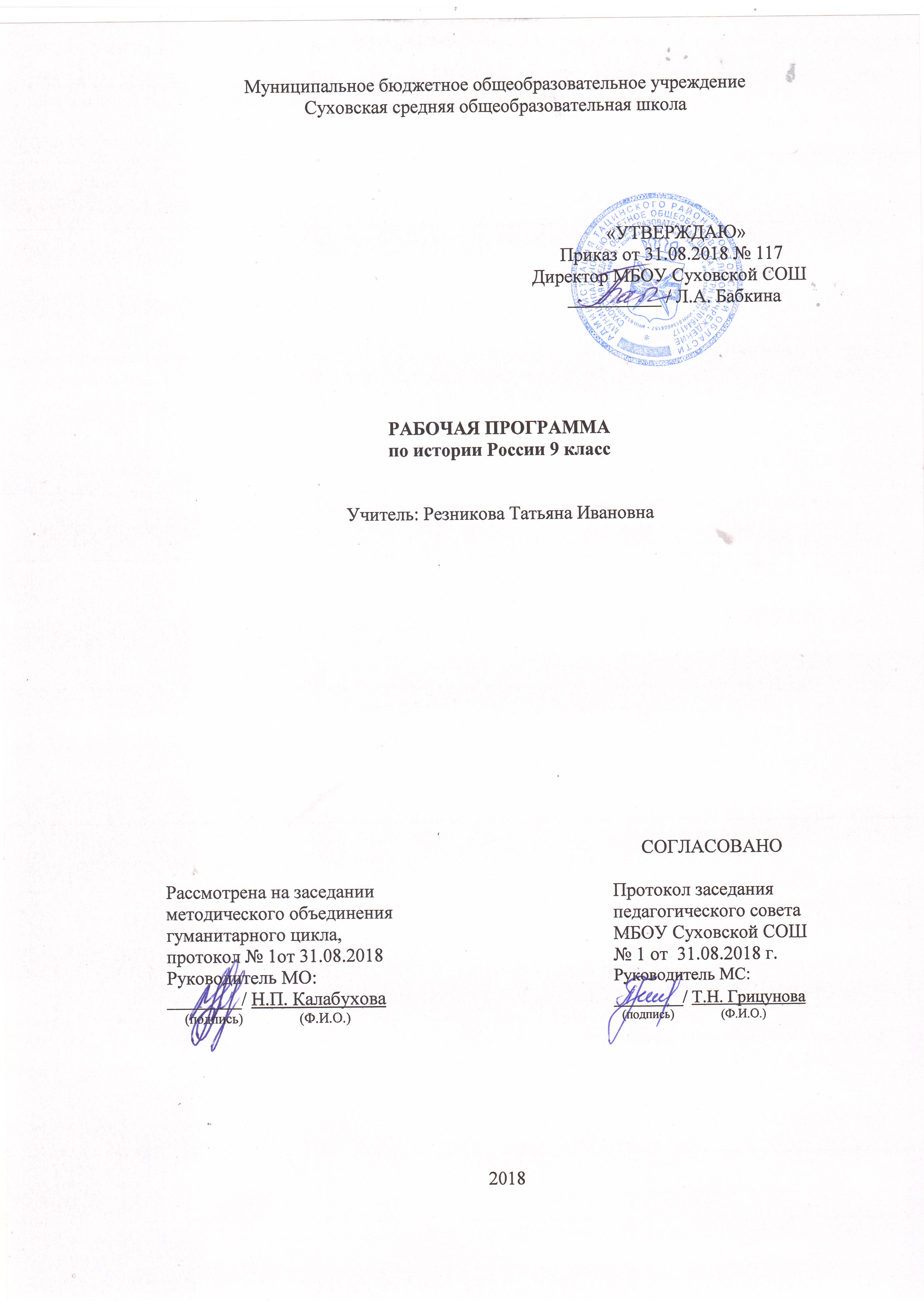 Планируемые образовательные результаты изучения учебного курса«История России» 9 КЛАССРезультатом обучения истории в 9-м классе будет овладение учащимися знаний и умений по  Всеобщей истории и истории России, значимых для их социализации, мировоззренческого и духовного развития, позволяющими ориентироваться в окружающем мире, востребованными в повседневной жизни.В результате изучения истории ученик 9 класса должен Знать: даты основных событий, термины и понятия значительных процессов и основных событий, их участников, результаты и итоги событий XIX - начала XX века; важнейшие достижения культуры и системы ценностей, сформировавшиеся в XIX - начале XX века; изученные виды исторических источников.Уметь: сравнивать исторические явления и события, объяснять смысл, значение важнейших исторических понятий, уметь дискутировать, анализировать исторический источник, самостоятельно давать оценку историческим явлениям, высказывать собственное суждение, читать историческую карту, группировать (классифицировать) исторические со бытия и явления по указанному признаку.Владеть компетенциями: коммуникативной, смыслопоисковой, компетенцией личностного саморазвития, информационно-поисковой рефлексивной компетенцией, учебно-познавательной и профессионально-трудовой.Способны решать следующие жизненно-практические задачи: высказывания собственных суждений об историческом наследии народов России; использование знаний об историческом пути и традициях народов России в общении с людьми другой культуры, национальной и религиозной принадлежности.Выпускник научится:• локализовать во времени хронологические рамки и рубежные события новой эпохи, характеризовать основные этапы отечественной и всеобщей истории ХIХ – начала XX в.; соотносить хронологию истории России и всеобщей истории;применять знание фактов для характеристики эпохи, её процессов, явлений, ключевых событий;• использовать историческую карту как источник информации о территории России  и других государств в ХIХ – начале XX в., значительных социально-экономических процессах и изменениях на политической карте мира, местах крупнейших событий и др.;• анализировать информацию из исторических источников – текстов, материальных и художественных памятников новейшей эпохи;• представлять в различных формах описания, рассказа: а) условия и образ жизни людей различного социального положения в России и других странах в ХХ – начале XXI в.; б) ключевые события эпохи и их участников; в) памятники материальной и художественной культуры новейшей эпохи;• систематизировать исторический материал, содержащийся в учебной и дополнительной литературе;• раскрывать характерные, существенные черты экономического и социального развития России и других стран, международных отношений, развития культуры в ХХ – начале XXI в.;• объяснять причины и следствия наиболее значительных событий новейшей эпохи в России и других странах (реформы и революции, войны, образование новых государств и др.);• сопоставлять социально-экономическое и политическое развитие отдельных стран в новую эпоху (опыт модернизации, реформы и революции и др.), сравнивать исторические ситуации и события;• давать оценку событиям и личностям отечественной и всеобщей истории ХIХ – начала XX в.Выпускник получит возможность научиться:• используя историческую карту, характеризовать социально-экономическое и политическое развитие России, других государств в ХIХ – начале XX в.;• применять элементы источниковедческого анализа при работе с историческими материалами (определение принадлежности и достоверности источника, позиций автора и др.);• осуществлять поиск исторической информации в учебной и дополнительной литературе, электронных материалах, систематизировать и представлять её в виде рефератов, презентаций и др.;• проводить работу по поиску и оформлению материалов истории своей семьи,  края в ХIХ – начале XXв.Содержание курса «История России» (в рамках учебного предмета «История»)9 КЛАССРОССИЙСКАЯ ИМПЕРИЯ В XIX – НАЧАЛЕ XX в. (41 ч)Александровская эпоха: государственный либерализмЕвропа на рубеже XVIII-XIX вв. Революция во Франции, империя Наполеона I и изменение расстановки сил в Европе. Революции в Европе и Россия.Россия на рубеже XVIII-XIX вв.: территория, население, сословия, политический и экономический строй.Император Александр I. Конституционные проекты и планы политических реформ. Реформы М. М. Сперанского и их значение. Реформа народного просвещения и её роль в программе преобразований. Экономические преобразования начала XIX в. и их значение.Международное положение России. Основные цели и направления внешней политики. Георгиевский трактат и расширение российского присутствия на Кавказе. Вхождение Абхазии в состав России. Война со Швецией и включение Финляндии в состав Российской империи. Эволюция российско-французских отношений. Тильзитский мир.Отечественная война 1812 г.: причины, основное содержание, герои. Сущность и историческое значение войны. Подъём патриотизма и гражданского самосознания в российском обществе. Вклад народов России в победу. Становление индустриального общества в Западной Европе. Развитие промышленности и торговли в России. Проекты аграрных реформ.Социальный строй и общественные движения. Дворянская корпорация и дворянская этика. Идея служения как основа дворянской идентичности. Первые тайные общества, их программы. Власть и общественные движения. Восстание декабристов и его значение.Национальный вопрос в Европе и России. Политика российского правительства в Финляндии, Польше, на Украине, Кавказе. Конституция Финляндии 1809 г. и Польская конституция 1815 г. – первые конституции на территории Российской империи. Еврейское население России. Начало Кавказской войны.Венская система международных отношений и усиление роли России в международных делах. Россия – великая мировая держава.Николаевская эпоха: государственный консерватизмИмператор Николай I. Сочетание реформаторских и консервативных начал во внутренней политике Николая I и их проявления.Формирование индустриального общества, динамика промышленной революции, индустриализация в странах Западной Европы. Начало и особенности промышленного переворота в России. Противоречия хозяйственного развития.Изменения в социальной структуре российского общества. Особенности социальных движений в России в условиях начавшегося промышленного переворота.Общественная мысль и общественные движения. Россия и Запад как центральная тема общественных дискуссий. Особенности общественного движения 30-50-х гг. XIX в.Национальный вопрос в Европе, его особенности в России. Национальная политика Николая I. Польское восстание 1830-1831 гг. Положение кавказских народов, движение Шамиля. Положение евреев в Российской империи.Религиозная политика Николая I. Положение Русской православной церкви. Диалог власти с католиками, мусульманами, буддистами.Россия и революции в Европе. Политика панславизма. Причины англо-русских противоречий. Восточный вопрос. Крымская война и её итоги. Парижский мир и конец венской системы международных отношений.Культурное пространство империи в первой половине XIX в.Развитие образования. Научные открытия и развитие национальных научных школ. Русские первооткрыватели и путешественники. Кругосветные экспедиции. Открытие Антарктиды. Русское географическое общество.Особенности и основные стили в художественной культуре (романтизм, классицизм, реализм).Культура народов Российской империи. Взаимное обогащение культур.Российская культура как часть европейской культуры.Динамика повседневной жизни сословий.Преобразования Александра II: социальная и правовая модернизацияЕвропейская индустриализация во второй половине XIX в. Технический прогресс в промышленности и сельском хозяйстве ведущих стран. Новые источники энергии, виды транспорта и средства связи. Перемены в быту.Император Александр II и основные направления его внутренней политики.Отмена крепостного права, историческое значение реформы.Социально-экономические последствия Крестьянской реформы 1861 г. Перестройка сельскохозяйственного и промышленного производства. Реорганизация финансово-кредитной системы. Железнодорожное строительство. Завершение промышленного переворота, его последствия. Начало индустриализации и урбанизации. Формирование буржуазии. Рост пролетариата. Нарастание социальных противоречий.Политические реформы 1860-1870-х гг. Начало социальной и правовой модернизации. Становление общественного самоуправления. Судебная реформа и развитие правового сознания. Движение к правовому государству.Особенности развития общественной мысли и общественных движений в 1860-1890-е гг. Первые рабочие организации. Нарастание революционных настроений. Зарождение народничества. Рабочее, студенческое, женское движение. Либеральное и консервативное движения.Национальный вопрос, национальные войны в Европе и колониальная экспансия европейских держав в 1850-1860-е гг. Рост национальных движений в Европе и мире. Нарастание антиколониальной борьбы.Народы Российской империи во второй половине XIX в. Завершение территориального роста Российской империи. Национальная политика самодержавия. Польское восстание 1863-1864 гг. Окончание Кавказской войны. Расширение автономии Финляндии. Народы Поволжья. Особенности конфессиональной политики.Основные направления и задачи внешней политики в период правления Александра II. Европейская политика России. Присоединение Средней Азии. Дальневосточная политика. Отношения с США, продажа Аляски.«Народное самодержавие» Александра IIIИмператор Александр III и основные направления его внутренней политики. Попытки решения крестьянского вопроса. Начало рабочего законодательства. Усиление борьбы с политическим радикализмом. Политика в области просвещения и печати. Укрепление позиций дворянства. Ограничение местного самоуправления.Особенности экономического развития страны в 1880-1890-е гг.Положение основных слоёв российского общества в конце XIX в. Развитие крестьянской общины в пореформенный период.Общественное движение в 1880-1890-е гг. Народничество и его эволюция. Распространение марксизма.Национальная и религиозная политика Александра III. Идеология консервативного национализма.Новое соотношение политических сил в Европе. Приоритеты и основные направления внешней политики Александра III. Ослабление российского влияния на Балканах. Сближение России и Франции. Азиатская политика России.Культурное пространство империи во второй половине XIXв.Подъём российской демократической культуры. Развитие системы образования и просвещения во второй половине XIX в. Школьная реформа. Естественные и общественные науки. Успехи фундаментальных естественных и прикладных наук. Географы и путешественники. Историческая наука.Критический реализм в литературе. Развитие российской журналистики. Революционно-демократическая литература.Русское искусство. Передвижники. Общественно-политическое значение деятельности передвижников. «Могучая кучка», значение творчества русских композиторов для развития русской и зарубежной музыки. Русская опера. Успехи музыкального образования. Русский драматический театр и его значение в развитии культуры и общественной жизни.Взаимодействие национальных культур народов России. Роль русской культуры в развитии мировой культуры.Изменения в быту: новые черты в жизни города и деревни. Рост населения. Урбанизация. Изменение облика городов. Развитие связи и городского транспорта. Жизнь и быт городских «верхов». Жизнь и быт городских окраин. Досуг горожан. Изменения в деревенской жизни. Вклад культуры народов России в развитие мировой культуры Нового времени. Человек индустриального общества.Россия в начале ХХ в.: кризис империиМир на рубеже XIX-XX вв. Начало второй промышленной революции. Неравномерность экономического развития. Монополистический капитализм. Идеология и политика империализма. Завершение территориального раздела мира. Начало борьбы за передел мира. Нарастание противоречий между ведущими странами. Социальный реформизм начала ХХ в.Место и роль России в мире. Территория и население Российской империи. Особенности процесса модернизации в России начала XX в. Урбанизация.Политическая   система   Российской   империи начала XXв. и необходимость её реформирования. Император Николай II. Борьба в высших эшелонах власти по вопросу политических преобразований. Национальная и конфессиональная политика. Экономическое развитие России в начале XX в. и его особенности. Роль государства в экономике. Место и роль иностранного капитала. Специфика российского монополистического капитализма. Государственно-монополистический капитализм. Сельская община. Аграрное перенаселение.Особенности социальной структуры российского общества начала XX в. Аграрный и рабочий вопросы, попытки их решения.Общественно-политические движения в начале XX в. Предпосылки формирования и особенности генезиса политических партий в России.Этнокультурный облик империи. Народы России в начале ХХ в. Многообразие политических форм объединения народов. Губернии, области, генерал-губернаторства, наместничества и комитеты. Привислинский край. Великое княжество Финляндское. Государства-вассалы: Бухарское и Хивинское ханства. Русские в имперском сознании. Поляки, евреи, армяне, татары и другие народы Волго-Уралья, кавказские народы, народы Средней Азии, Сибири и Дальнего Востока.Русская православная церковь на рубеже XIX–XX вв. Этническое многообразие внутри православия. «Инославие», «иноверие» и традиционные верования.Международное положение и внешнеполитические приоритеты России на рубеже XIX–XX вв. Международная конференция в Гааге. «Большая азиатская программа» русского правительства. Втягивание России в дальневосточный конфликт. Русско-японская война 1904-1905 гг., её итоги и влияние на внутриполитическую ситуацию в стране.Революция 1905-1907 гг. Народы России в 1905-1907 гг. Российское общество и проблема национальных окраин. Закон о веротерпимости.Общество и власть после революции 1905-1907 гг.Политические реформы 1905-1906 гг. «Основные законы Российской империи». Система думской монархии. Классификация политических партий.Реформы П. А. Столыпина и их значение.Общественное и политическое развитие России в 1912-1914 гг. Свёртывание курса на политическое и социальное реформаторство.Национальные политические партии и их программы. Национальная политика властей.Внешняя политика России после Русско-японской войны. Место и роль России в Антанте. Нарастание российско-германских противоречий.Серебряный век русской культурыДуховное состояние российского общества в начале XX в. Основные тенденции развития русской культуры и культуры народов империи в начале XX в. Развитие науки. Русская философия: поиски общественного идеала. Литература: традиции реализма и новые направления. Декаданс. Символизм. Футуризм. Акмеизм. Изобразительное искусство. Русский авангард. Архитектура. Скульптура.Драматический театр: традиции и новаторство. Музыка и исполнительское искусство. Русский балет. Русская культура в Европе. «Русские сезоны за границей» С. П. Дягилева. Рождение отечественного кинематографа.Культура народов России. Повседневная жизнь в городе и деревне в начале ХХ в.Основные события и даты9 КЛАСС1801–1825 гг. – правление Александра I 1803 г. – указ о «вольных хлебопашцах» 20 ноября 1805 г. – битва при Аустерлице25 июня 1807 г. – заключение Тильзитского мира с Францией1 января 1810 г. – учреждение Государственного советаг. – учреждение Царскосельского лицеяг. – заключение Бухарестского мира с Османской империей12 июня – 14 декабря 1812 г. – Отечественная война 1812 годаавгуста 1812 г. – Бородинская битва1813-1814 гг. – Заграничные походы русской армии 4–7 октября 1813 г. – битва при Лейпциге1813-1815 гг. – Венский конгресс1815 г. – образование Священного союза 1817–1864 гг. – Кавказская война1821 г. – образование Северного и Южного тайных обществ1824 г. – открытие Малого театра в Москве; строительство здания Большого театра14 декабря 1825 г. – восстание декабристов на Сенатской площади1825–1855 гг. – правление Николая I1826 г. – открытие Н. И. Лобачевским неевклидовой геометрииг. – заключение Туркманчайского мирного договора с Персиейг. – заключение Адрианопольского мирного договора с Османской империей1837 г. – строительство железной дороги Петербург – Царское Село1837–1841 гг. – реформа управления государственными крестьянами П. Д. Киселёва1853–1856 гг. – Крымская война1856 г. – Парижский трактат1855–1881 гг. – правление Александра II1858–1861 гг. – присоединение к России Приамурья и Дальнего Востока19 февраля 1861 г. – издание Манифеста об освобождении крестьян и «Положения о крестьянах, вышедших из крепостной зависимости»1862 г. – учреждение Санкт-Петербургской консерватории1863–1864 гг. – восстание в Царстве Польском 1864 г. – Судебная реформа 1864 г. – Земская реформаг. – учреждение Московской консерваторииг. – продажа Аляски Соединённым Штатам Америкиг. – открытие Д. И. Менделеевым периодического закона химических элементовг. – возникновение «Товарищества передвижных художественных выставок»1870 г. – реформа городского самоуправления 1874 г. – Военная реформа1876 г. – издание Синодального перевода Библии1877–1878 гг. – Русско-турецкая война 1878 г. – Берлинский конгресс1878 г. – Сан-Стефанский мирный договор между Россией и Турцией1 марта 1881 г. – убийство народовольцами императора Александра II1881–1894 гг. – правление Александра IIIг. – издание «Положения о мерах к охранению государственного порядка и общественного спокойствия»г. – оформление Тройственного союза Германии, Австро-Венгрии и Италииг. – издание нового Университетского устава 1890 г. – издание нового Земского положения 1891–1892 гг. – голод в Россииг. – создание Третьяковской галереиг. – заключение союза с Францией 1894–1917 гг. – правление Николая IIг. – введение золотого рубляг. – образование Московского художественного театра (МХТ) – Русско-японская война1904-1907 гг. – Первая российская революция 9 января 1905 г. – Кровавое воскресенье17 апреля 1905 г. – указ «Об укреплении начал веротерпимости»14–15 мая 1905 г. – поражение русского флота в Цусимском сражении6 августа 1905 г. – Манифест об учреждении законосовещательной Государственной думы5 сентября 1905 г. – заключение Портсмутского мира с Японией7–25 октября 1905 г. – Всероссийская политическая забастовка17 октября 1905 г. – Высочайший Манифест о даровании свобод и учреждении Государственной думы9–19 декабря 1905 г. – вооружённое восстание в Москве2 декабря 1905 г. – закон о выборах в Государственную думу23 апреля 1906 г. – издание новой редакции «Основных законов Российской империи»27 апреля – 8 июля 1906 г. – деятельность I Государственной думы9 ноября 1906 г. – начало аграрной реформы П. А. Столыпина20 февраля – 3 июня 1907 г. – деятельность II Государственной думы и издание избирательного закона 3 июня 1907 г.1907 г. – окончательное оформление Антанты 1907–1912  гг.   –  деятельность  III Государственной думы1912–1917  гг.   –  деятельность  IV Государственной думыОсновные понятия и термины9 КЛАСССамодержавие, бюрократия. Модернизация, индустриализация. Меценатство.Теория официальной народности. Славянофильство, западничество. Разночинцы, народничество, нигилизм.Рабочий класс, стачка, урбанизация. Либерализм, консерватизм, социализм, радикализм, анархизм, марксизм.РСДРП, большевики и меньшевики, социалисты-революционеры (эсеры), кадеты (конституционные демократы), октябристы, многопартийность, Советы рабочих депутатов. Национализм, нация. Государственная дума. Конституционализм, парламентаризм. Монархизм. Революция.Классицизм, ампир, романтизм, реализм, символизм, футуризм, акмеизм, кубизм.Основные источники9 КЛАССУказ о «вольных хлебопашцах» от 20 февраля 1803 г. «Введение к Уложению государственных законов» М. М. Сперанского. Манифест об образовании Государственного совета 1 января 1810 г. «Записка о древней и новой России в её политическом и гражданском отношениях» Н. М. Карамзина. «Военные записки» Д. В. Давыдова. «Конституция» Н. М. Муравьёва. «Русская правда» П. И. Пестеля. «Россия и русские» Н. М. Тургенева. Отчёты III отделения Собственной его императорского величества канцелярии (СЕИВК) за 1827–1869 гг. «О некоторых общих началах, могущих служить руководством при управлении Министерством народного просвещения» С. С. Уварова. «Записки» М. А. Корфа. «Философические письма» П. Я. Чаадаева. «Мои записки для детей моих, а если можно, и для других» С. М. Соловьёва. «Воспоминания» Б. Н. Чичерина. Парижский трактат 18 марта 1856 г.Манифест 19 февраля 1861 г. «Общее положение о крестьянах, вышедших из крепостной зависимости». «Дневник» П. А. Валуева. «Былое и думы» А. И. Герцена. Сан-Стефанский мирный договор 19 февраля 1878 г. Берлинский трактат 1 июля 1878 г. «Дневник писателя» Ф. М. Достоевского. Манифест «О незыблемости самодержавия» 29 апреля 1881 г. «Дневник государственного секретаря» А. А. Половцова. «Дневники императора Николая II». «Воспоминания» С. Ю. Витте. Материалы всероссийской переписи населения 1897 г. «Развитие капитализма в России» В. И. Ленина. Манифест «Об усовершенствовании государственного порядка» 17 октября 1905 г. Программы политических партий России конца XIX – начала XX в. «Основные законы Российской империи», утверждённые 23 апреля 1906 г. «Воспоминания» П. Н. Милюкова. «Из моего прошлого. Воспоминания» В. Н. Коковцова. Воспоминания деятелей народнического, земского и революционного движений.Основные исторические персоналии9 КЛАССГосударственные и военные деятели: Александр I, Александр II, Александр III, А. А. Аракчеев, П. И. Багратион, М. Б. Барклай де Толли, А. Х. Бенкендорф, Н. Х. Бунге, П. А. Валуев, С. Ю. Витте, А. П. Ермолов, Е. Ф. Канкрин, П. Д. Киселёв, В. А. Корнилов, М. И. Кутузов, М. Т. Лорис-Меликов, С. О. Макаров, Д. А. Милютин, Н. А. Милютин, П. С. Нахимов, Николай I, Николай II, И. Ф. Паскевич, М. И. Платов, В. К. Плеве, К. П. Победоносцев, Н. Н. Раевский, Константин Николаевич (Романов), М. Д. Скобелев, М. М. Сперанский, П. А. Столыпин, С. С. Уваров.Общественные деятели: И. С. Аксаков, К. С. Аксаков, М. А. Бакунин, Г. А. Гапон, И. Гаспринский, А. И. Герцен,И. Гучков, Н. Я. Данилевский, А. И. Желябов, В. И. Засулич, К. Д. Кавелин, М. Н. Катков, И. В. Киреевский, П. Л. Лавров, В. И. Ленин, К. Н. Леонтьев, Л. Мартов, П. Н. Милюков, Н. М. Муравьёв, П. И. Пестель, С. Л. Перовская, Г. В. Плеханов, В. М. Пуришкевич, Г. Е. Распутин, М. В. Родзянко, К. Ф. Рылеев, Б. В. Савинков, П. Б. Струве, П. Н. Ткачёв, А. С. Хомяков, П. Я. Чаадаев,М. Чернов, Б. Н. Чичерин, В. В. Шульгин.Деятели культуры: И. К. Айвазовский, Амвросий Оптинский, А. А. Ахматова, Е. А. Баратынский (Боратынский), В. Г. Белинский, А. Белый, А. Н. Бенуа, Н. А. Бердяев,А. Блок, К. П. Брюллов, С. Н. Булгаков, И. А. Бунин, В. М. Васнецов, А. Н. Воронихин, М. А. Врубель, М. И. Глинка, Н. В. Гоголь, И. А. Гончаров, Н. С. Гумилёв, А. С. Даргомыжский, Г. Р. Державин, Ф. М. Достоевский, С. П. Дягилев, М. Н. Ермолова, В. А. Жуковский,В. Кандинский, О. А. Кипренский, В. Ф. Комиссаржевская, И. Н. Крамской, И. А. Крылов, А. Кунанбаев, И. И. Левитан, М. Ю. Лермонтов, митрополит Макарий (Булгаков), К. С. Малевич, О. Э. Мандельштам, В. В. Маяковский, Д. С. Мережковский, М. П. Мусоргский, Н. А. Некрасов, В. Ф. Нижинский, А. П. Павлова, В. Г. Перов, М. И. Петипа, А. С. Пушкин, С. В. Рахманинов, И. Е. Репин, Н. А. Римский-Корсаков, К. И. Росси, Н. Г. Рубинштейн, М. Е. Салтыков-Щедрин, Серафим Саровский, В. А. Серов, А. Н. Скрябин, В. С. Соловьёв, К. С. Станиславский, Л. Н. Толстой, К. А. Тон, В. А. Тропинин, И. С. Тургенев, Ф. И. Тютчев, А. А. Фет, митрополит Филарет (Дроздов), А. А. Ханжонков, М. И. Цветаева, П. И. Чайковский, Н. Г. Чернышевский, А. П. Чехов, Ф. И. Шаляпин, Т. Г. Шевченко, Ф. О. Шехтель.Деятели науки: А. М. Бутлеров, Т. Н. Грановский, Н. Д. Зелинский, Н. Н. Зинин, Н. М. Карамзин, Л. П. Карсавин, В. О. Ключевский, С. В. Ковалевская, М. М. Ковалевский, П. Н. Лебедев, Н. И. Лобачевский, А. Н. Лодыгин, Д. И. Менделеев, И. И. Мечников, И. П. Павлов, Н. П. Павлов-Сильванский, Н. И. Пирогов, М. П. Погодин, А. С. Попов, И. М. Сеченов, С. М. Соловьёв, К. А. Тимирязев, К. Д. Ушинский, А. А. Шахматов, П. Н. Яблочков.Промышленники и меценаты: А. А. Бахрушин, С. И. Мамонтов, династия Морозовых, П. П. и В. П. Рябушинские, П. М. и С. М. Третьяковы, С. И. Щукин.Путешественники: Ф. Ф. Беллинсгаузен, И. Ф. Крузенштерн, М. П. Лазарев, Ю. Ф. Лисянский, Г. И. Невельской, Н. М. Пржевальский.Контрольно-измерительные материалыДля проведения входного, текущего и итогового контроля используются следующие методические пособия:9 классИстория России. XX – начало ХХI века. 9 класс: экспресс-диагностика / Е.В. Симонова. – М.: Издательство «Экзамен», 2013. – 127 с. (Серия «Экспресс-диагностика»).История России. Диагностические тесты. 9 класс. / И.А. Артасов. – М.: Национальное образование, 2012. – 64 с.История России. 9 класс. Тематические тесты : учебно-методическое пособие. / под ред. О.Г. Веряскиной – Ростов н/д: Легион, 2010. – 368 с.Контрольно-измерительные материалы. История России. 9 класс / Сост. К.В. Волкова. – 4-е изд., перераб. – М.: ВАКО, 2015. – 208 с.Календарно-тематическое планированиеРоссия империя в XIX- начале ХХ века. 9 класс (41 ч)ПРИМЕЧАНИЕ:1 час  истории в 9 классе, приходящийся на праздничный день 01.05, провести дополнительно в дни отсутствия учителей-предметников по причине болезни или командировок (при отсутствии замещения).Наименование рабочей программы Аннотация к рабочей программеРабочая программа по предмету «История»(раздел «История России»)Класс «9»Рабочая программа составлена на основе:- федерального государственного образовательного стандарта основного общего образования;- примерной программы по истории для 5-10 классов, авторской программы по Истории России к предметной линии учебников Н. М. Арсентьева, А. А. Данилова и др. под редакцией А. В. Торкунова в основной школе (6-9 классы). Сборник: Данилов А. А. Рабочая программа и тематическое планирование курса «История России». 6-9 классы (основная школа) : учеб. пособие для общеобразоват. организаций /А. А. Данилов, О. Н. Журавлева, И. Е. Барыкина. - М.: Просвещение, 2016;- требований Основной образовательной программы ООО МБОУ Суховской СОШ;- положения о рабочей программе МБОУ Суховской СОШРабочая программа по предмету «История»(раздел «История России»)Класс «9»Учебник: История России. 9 класс. Учеб. для общеобразоват. организаций. В 2 ч. / Н. М. Арсентьев, А. А. Данилов, А. А. Левандовский, А. Я. Токарева. – М. : Просвещение, 2016Рабочая программа по предмету «История»(раздел «История России»)Класс «9»Количество   часов:  рабочая программа рассчитана на  41 час в год  (2 часа в неделю) Рабочая программа по предмету «История»(раздел «История России»)Класс «9»Цели программы:формирование у обучающихся целостной картины российской и мировой истории, учитывающей взаимосвязь всех ее этапов, их значимость для понимания современного места и роли России в мире, важность вклада каждого народа, его культуры в общую историю страны и мировую историю, формирование личностной позиции по основным этапам развития российского государства и общества, а также современного образа России №урокаТема урокаДатапланируемаяДатафактическаяДомашнеезаданиеТема I. Россия в первой четверти XIX в. (9 ч)Тема I. Россия в первой четверти XIX в. (9 ч)Тема I. Россия в первой четверти XIX в. (9 ч)Тема I. Россия в первой четверти XIX в. (9 ч)Тема I. Россия в первой четверти XIX в. (9 ч)1.Россия и мир на рубеже XVIII-XIX вв.10.12§ 1 2.Александр I: начало правления. Реформы М. М. Сперанского12.12§ 23.Внешняя политика Александра I в 1801-1812 гг.17.12§ 34.Отечественная война 1812 г.19.12§ 45.Заграничные походы русской   армии.   Внешняя политика Александра I в 1813-1825 гг.24.12§ 56.Либеральные   и охранительные тенденции во внутренней политике Александра I в  1815-1825 гг.26.12§ 67.Национальная политика Александра I14.01Стр. 44-498.Социально-экономическое развитие страны в первой четверти XIX в.16.01§ 79.Общественное движение при Александре I. Выступление декабристов21.01§ 8-9Тема II. Россия во второй четверти XIX в. (8 ч)Тема II. Россия во второй четверти XIX в. (8 ч)Тема II. Россия во второй четверти XIX в. (8 ч)Тема II. Россия во второй четверти XIX в. (8 ч)Тема II. Россия во второй четверти XIX в. (8 ч)10.Реформаторские и консервативные тенденции во внутренней политике Николая I23.01§ 1011.Социально-экономическое развитие страны во второй четверти XIX в.28.01§ 1112.Общественное движение при Николае I30.01§ 1213.Национальная и религиозная политика Николая I. Этнокультурный облик страны04.02Стр. 80-8614.Внешняя политика Николая I. Кавказская война 1817-1864 гг.06.02§ 13-1415.Крымская война 1853- 1856 гг.11.02§ 13-1416.Культурное пространство империи в первой половине XIX в.13.02Стр.97-11017.Повторительно-обобщающий урок по темам «Россия в первой четверти XIX в.» и «Россия во второй четверти XIX в.» 18.02—Тема III. Россия в эпоху Великих реформ (7 ч)Тема III. Россия в эпоху Великих реформ (7 ч)Тема III. Россия в эпоху Великих реформ (7 ч)Тема III. Россия в эпоху Великих реформ (7 ч)Тема III. Россия в эпоху Великих реформ (7 ч)18.Европейская индустриализация и предпосылки реформ в России20.02§ 1519.Александр   II: начало правления. Крестьянская реформа1861 г.25.02§ 1620.Реформы 1860-1870-х гг.: социальная и правовая модернизация27.02§ 1721.Социально-экономическое развитие страны в пореформенный период04.03§ 1822.Общественное движение при Александре II и политика правительства06.03§ 19-2023.Национальная и религиозная политика Александра II. Национальный вопрос в России и Европе11.03 Стр.146-15224.Внешняя политика Александра II. Русско-турецкая война1877-1878 гг.13.03§ 21Тема IV. Россия в 1880—1890-е гг. (8 ч)Тема IV. Россия в 1880—1890-е гг. (8 ч)Тема IV. Россия в 1880—1890-е гг. (8 ч)Тема IV. Россия в 1880—1890-е гг. (8 ч)Тема IV. Россия в 1880—1890-е гг. (8 ч)25.Александр III: особенности внутренней политики18.03§ 2226.Перемены в экономике и социальном строе20.03§ 2327.Общественное движение при Александре III03.04§ 2428.Национальная и религиозная политика Александра III08.04Стр.25-3029.Внешняя политика Александра III10.04§ 2530.Культурное пространство империи во второй половине XIX в.15.04Стр.36-5431.Повседневная жизнь разных слоёв населения в XIX в.17.04Стр.54-6232.Повторительно-обобщающий урок по темам «Россия в 1880—1890-е гг.»22.04Тема V. Россия в начале XX в. (9 ч)Тема V. Россия в начале XX в. (9 ч)Тема V. Россия в начале XX в. (9 ч)Тема V. Россия в начале XX в. (9 ч)Тема V. Россия в начале XX в. (9 ч)33.Россия и мир на рубеже XIX-XX вв.: динамика и противоречия развития24.04§ 2634.Социально-экономическое развитие страны на рубеже XIX-XX вв.29.04§ 2735.Николай II: начало правления.     Политическое развитие страны в 1894-1904 гг.01.05§ 2836.Внешняя политика Николая II.  Русско-японская война1904-1905 гг.06.05§ 2937.Первая российская революция  и  политические реформы1905-1907 гг.08.05§ 3038.Социально-экономические реформы П. А. Столыпина13.05§ 3139.Политическое развитие страны в 1907-1914 гг.15.05§ 3240.Серебряный век русской культуры20.05Стр.111-118Итоговое повторение и обобщение (1 ч)Итоговое повторение и обобщение (1 ч)Итоговое повторение и обобщение (1 ч)Итоговое повторение и обобщение (1 ч)Итоговое повторение и обобщение (1 ч)41.Итоговая контрольная работа за курс Истории России 9 класс22.05ИТОГО: 41 час ИТОГО: 41 час ИТОГО: 41 час ИТОГО: 41 час ИТОГО: 41 час 